Описание проекта. Краткий брендбук проекта:Flipper - это коммерческий проект по созданию новой индустрии развивающих антистресс-игрушек.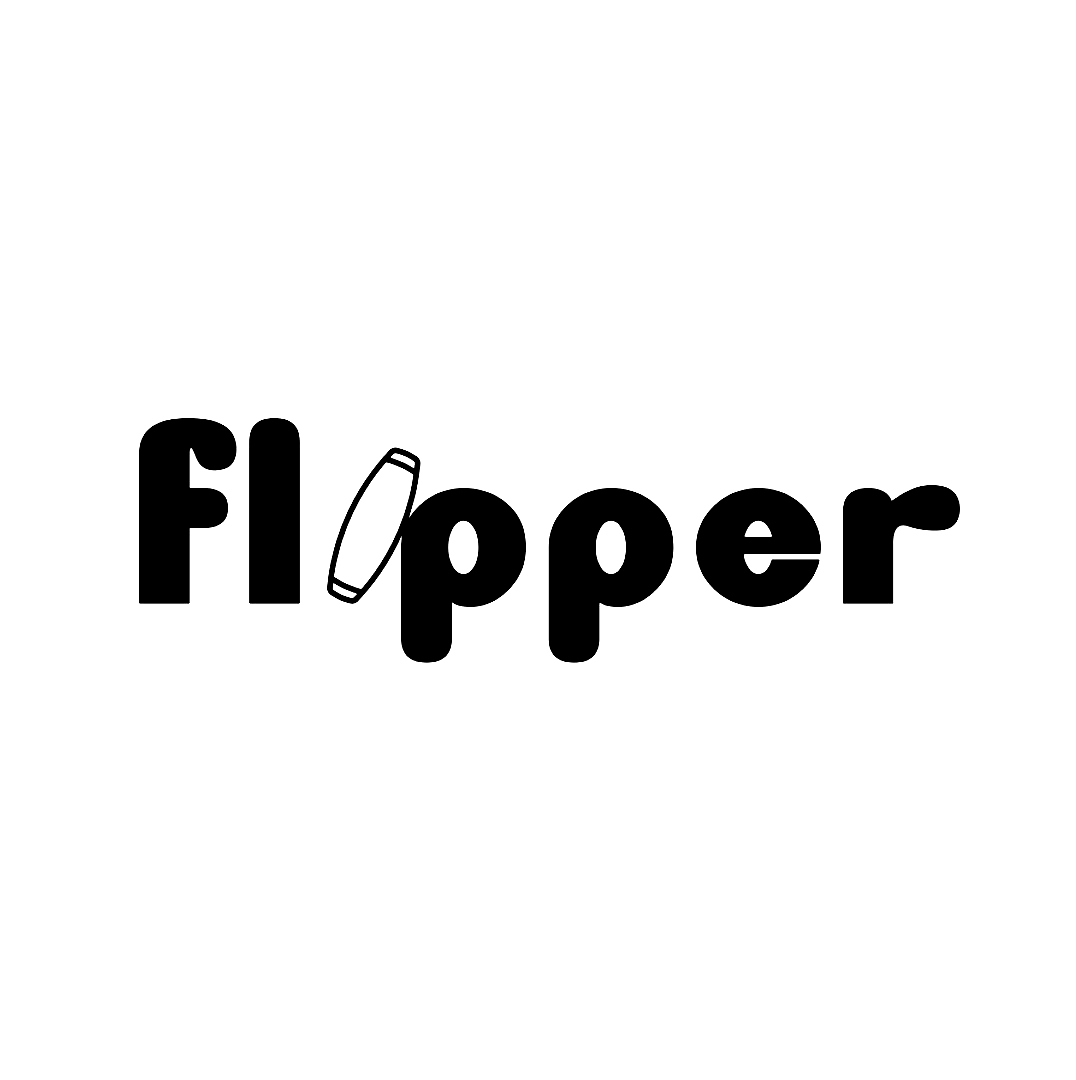 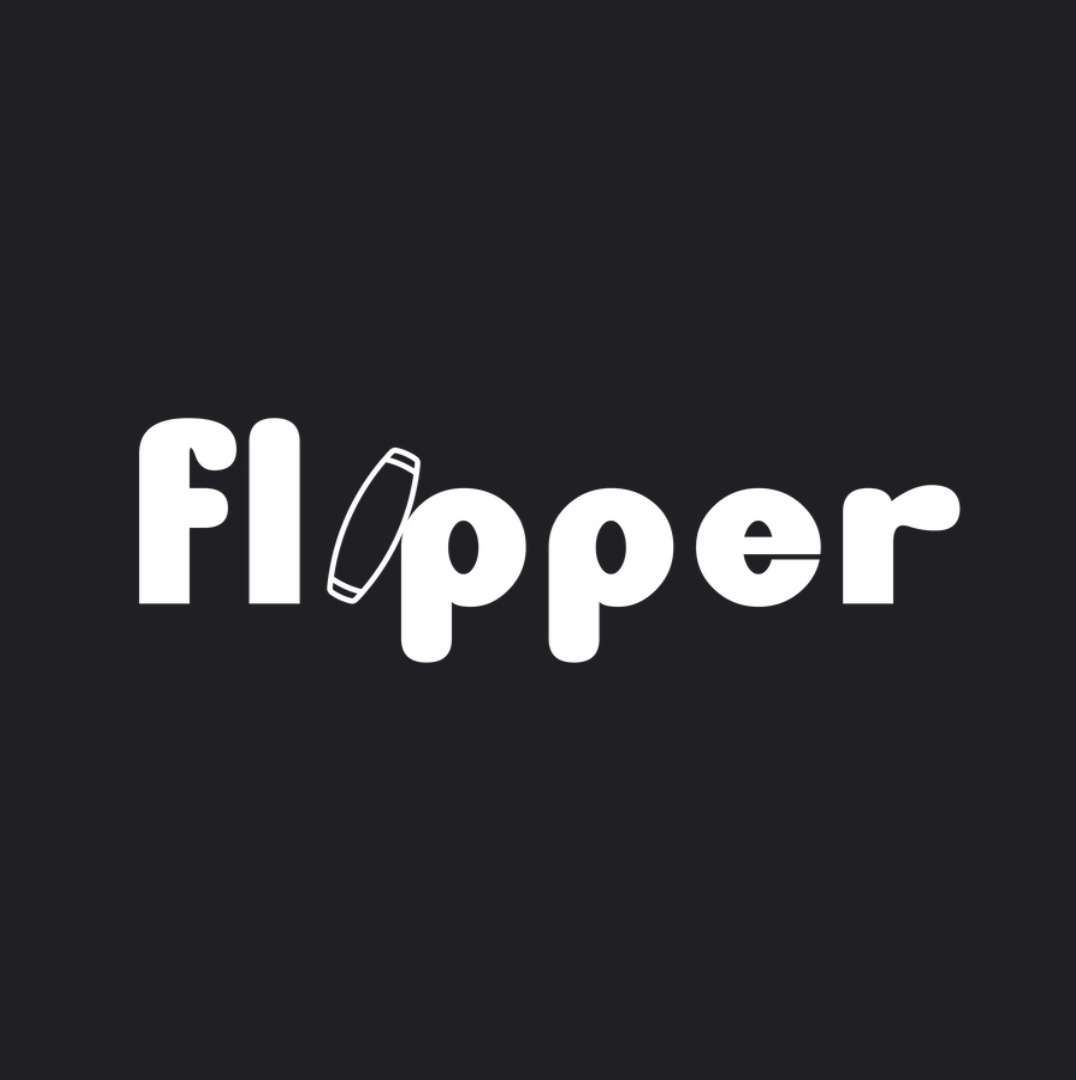 (Логотип компании на светлом и темном фоне)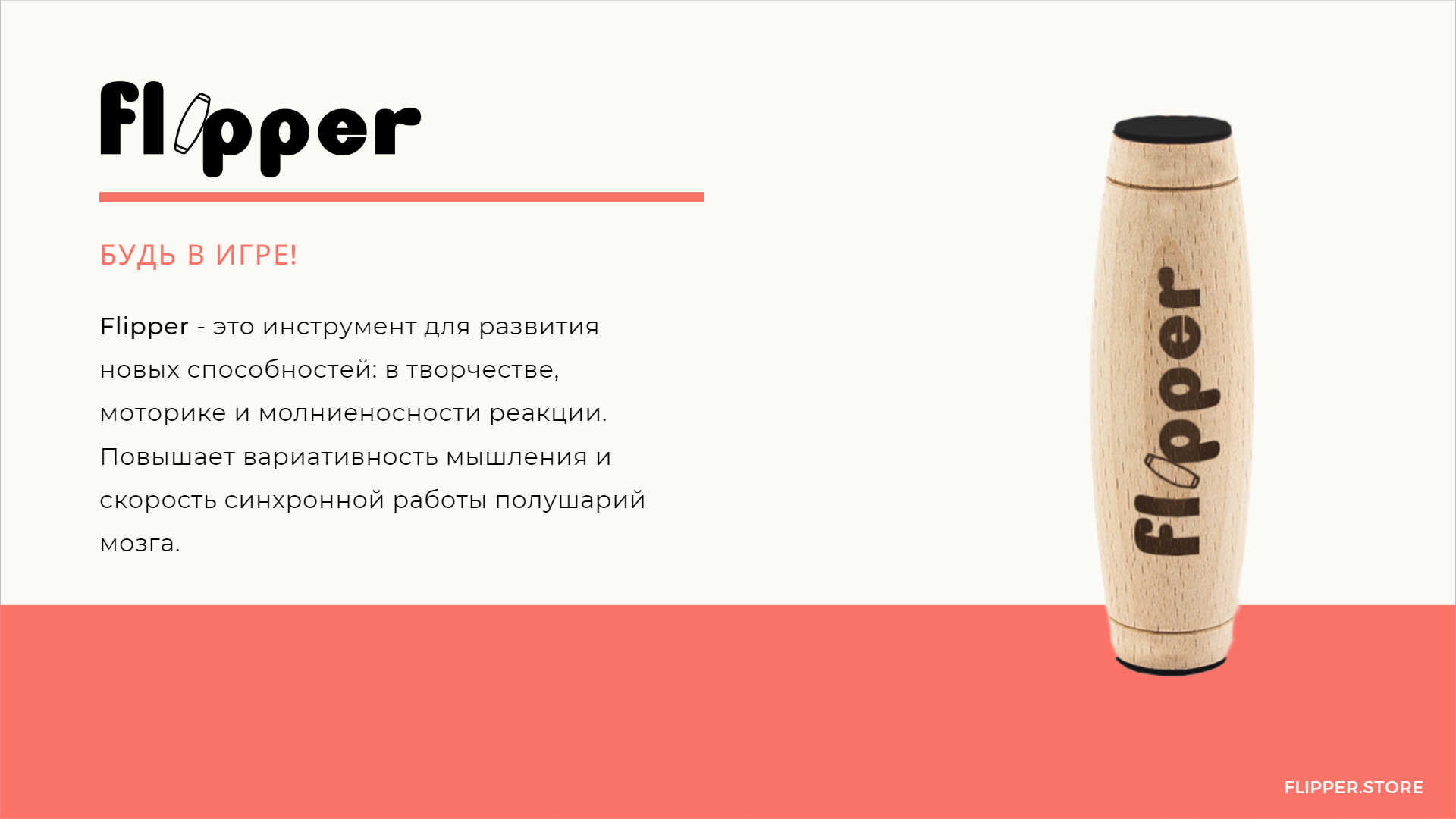 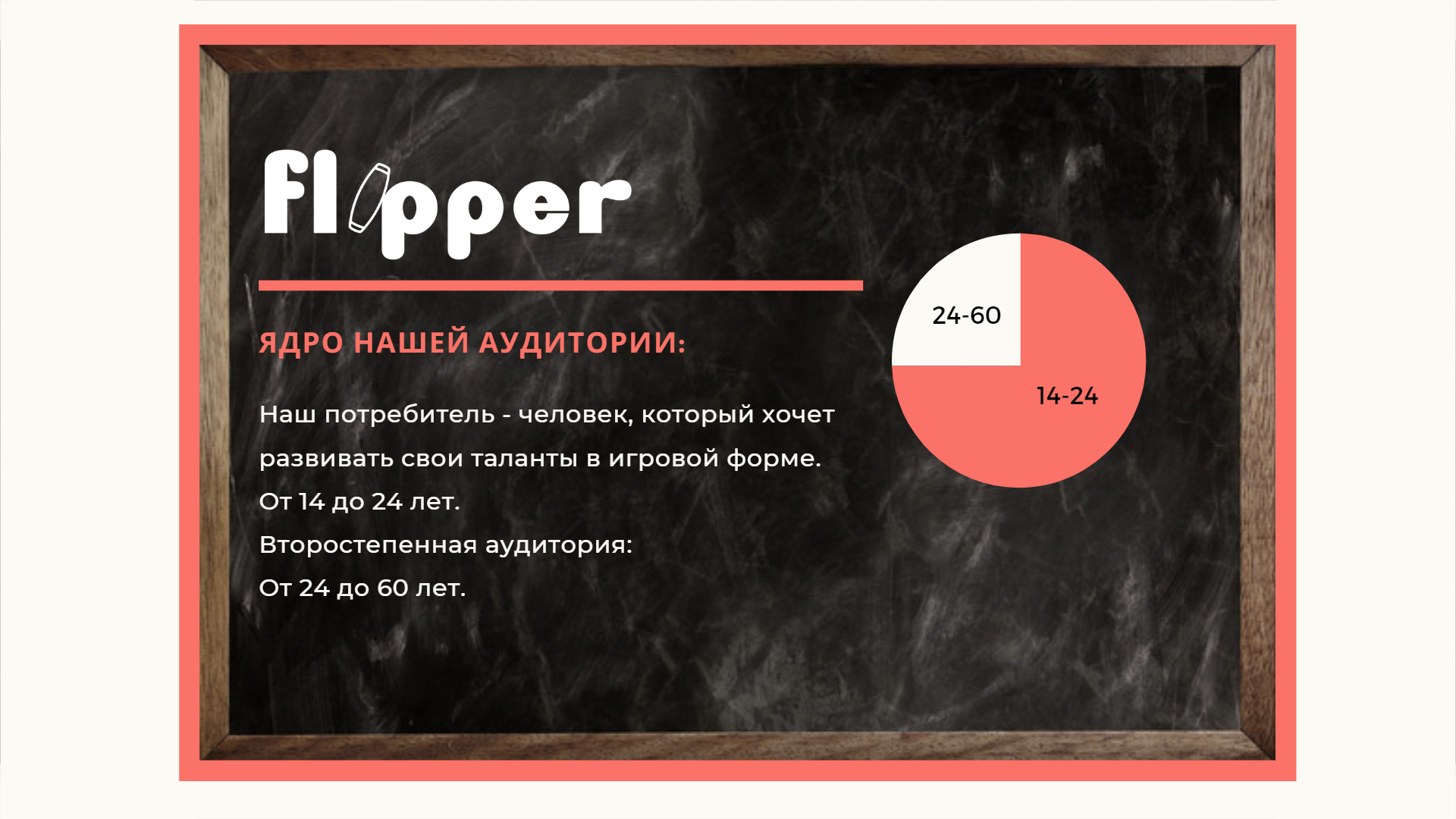 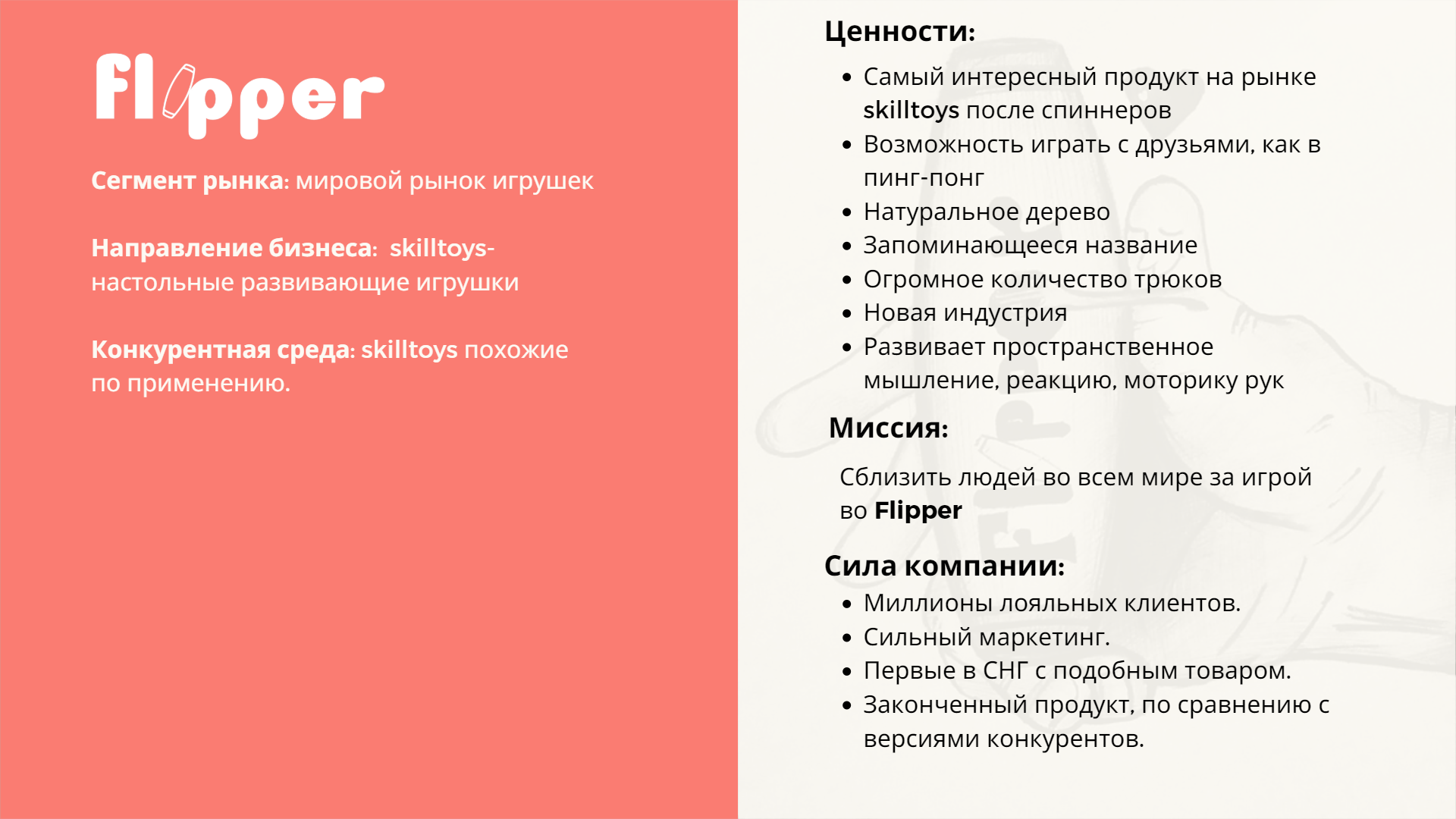 Ассортиментная матрица: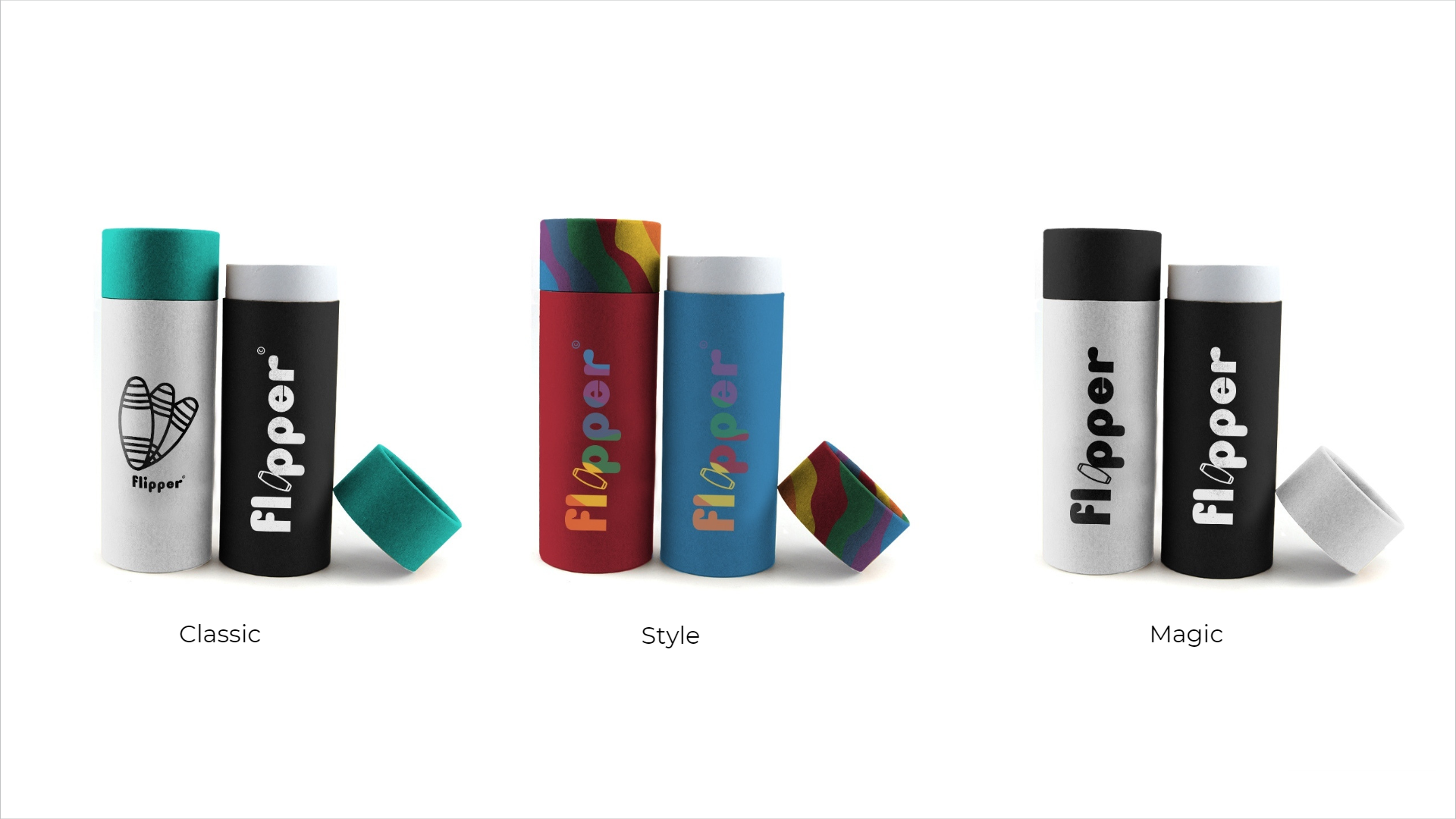 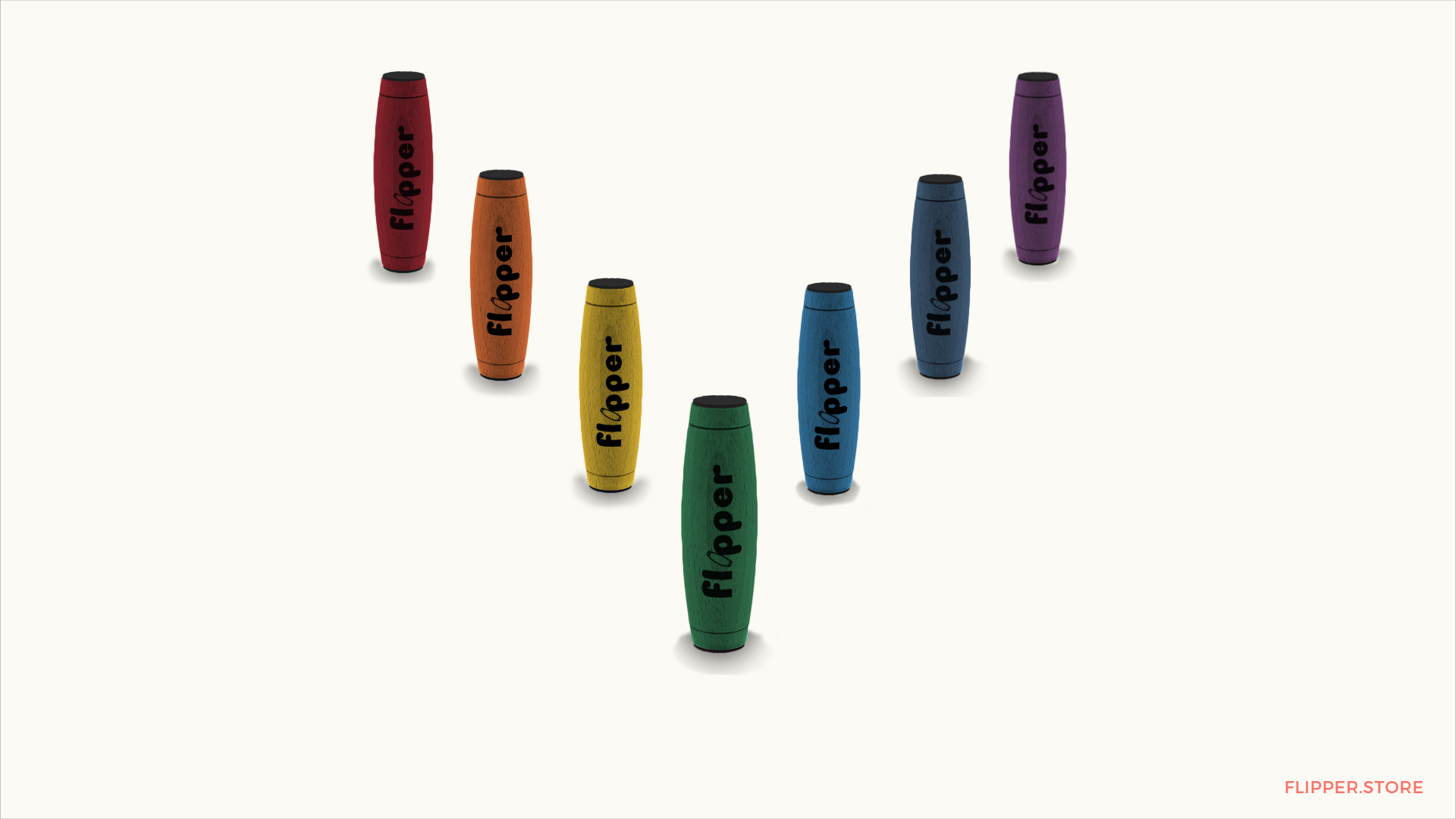 Каковы наши основные источники прибыли? Наша основная прибыль приходится на рынок развивающих игрушек. А это львиная доля всего рынка игрушек - 15%. 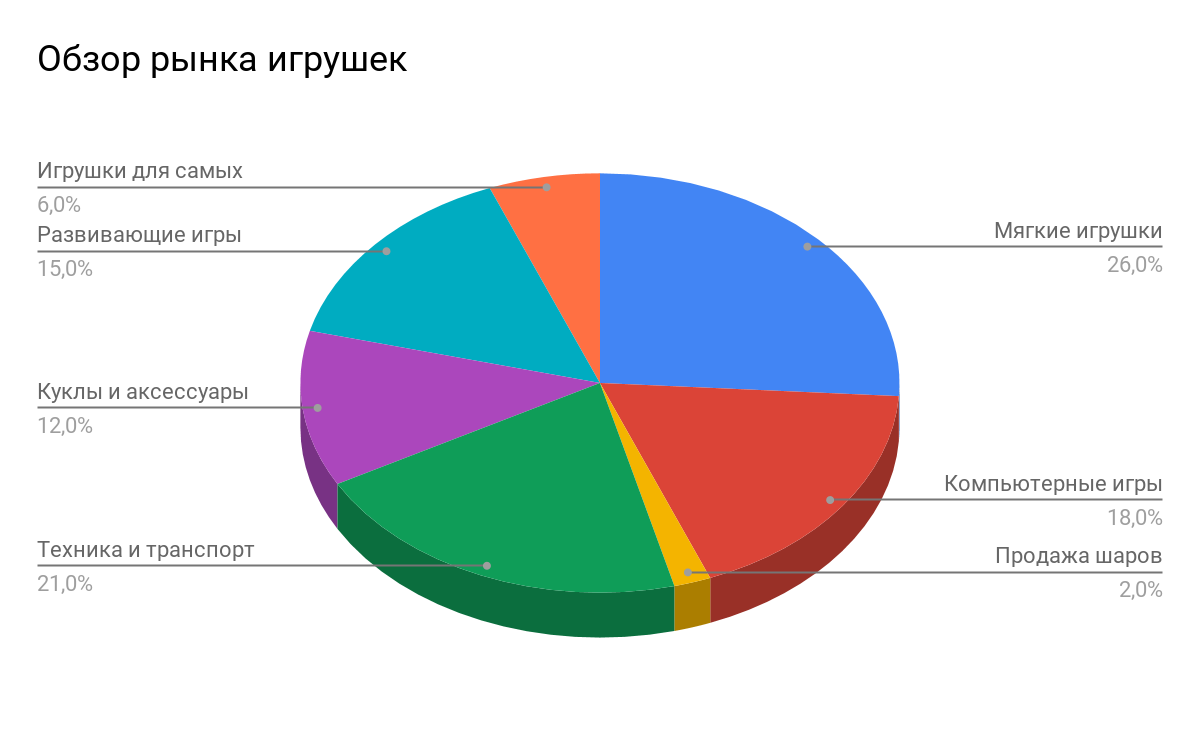 